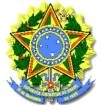 MINISTÉRIO DA EDUCAÇÃOINSTITUTO FEDERAL DE EDUCAÇÃO, CIÊNCIA E TECNOLOGIA DO RIO GRANDE DO NORTE DITRETORIA/ COORDENAÇÃO DE EXTENSÃOJUSTIFICATIVA DE DECURSO DE PRAZO PARA REALIZAÇÃO DE VISITA À ORGANIZAÇÃO CONCEDENTEO presente documento tem por objetivo justificar a não realização de visita à organização concedente por parte do(a) orientador(a) junto à Diretoria ou Coordenação de Extensão, em virtude da obrigação dessa atividade regulada pelo Termo de Ajuste de Conduta nº 293.2013, assinado entre o IFRN e o Ministério Público do Trabalho.___________ (RN),     de                      de 202 .______________________________________
Professor(a) orientador(a)________________________________________
Coordenador(a) de Curso ou Diretor(a) Acadêmico(a)______________________________________Estudante estagiário(a)PROFESSOR ORIENTADORPROFESSOR ORIENTADORNome: Matrícula SIAPE:Telefone/Celular: E-mail: ESTAGIÁRIOESTAGIÁRIONome do Estagiário: Nome do Estagiário: Matrícula:Curso: CONCEDENTE DE ESTÁGIOCONCEDENTE DE ESTÁGIORazão Social ou Profissional Liberal: Razão Social ou Profissional Liberal: JUSTIFICATIVA – REFERENTE À VISITA DO TRIMESTRE:     /   /     a    /   /     JUSTIFICATIVA – REFERENTE À VISITA DO TRIMESTRE:     /   /     a    /   /     OUTRAS FORMAS DE ACOMPANHAMENTOOUTRAS FORMAS DE ACOMPANHAMENTO..